KLAUZULA INFORMACYJNA PRZY ZBIERANIU DANYCH OSOBOWYCH W PROCESIE REKRUTACYJNYMZgodnie z art. 13 ust. 1 i 2 Rozporządzenia Parlamentu Europejskiego i Rady (UE) 2016/679 z dnia 27 kwietnia 2016 r. w sprawie ochrony osób fizycznych w związku z przetwarzaniem danych osobowych i w sprawie swobodnego przepływu takich danych oraz uchylenia dyrektywy 95/46/WE („RODO”), informuję, że:Administratorem danych osobowych jest Zarząd Eksploatacji Zasobów Komunalnych, ul. Dworcowa 11, 58-530 Kowary, tel. (75) 718-25-70, tel. (75) 718-23-08, fax. (75) 761-48-05, e-mail: sekretariat@zezk.pl.W sprawie Pani/Pana danych osobowych może Pani/Pan skontaktować się także z Inspektorem Ochrony Danych powołanym przez Administratora,  adres e-mail: iod@zezk.pl lub listownie na adres siedziby.Pani/Pana dane osobowe zawarte w przesłanym lub dostarczonym dokumencie aplikacyjnym zawierającym oświadczenia, przetwarzane będą w celu przeprowadzenia rekrutacji na stanowisko pracy na jakie złożyła/ł Pani/Pan aplikację lub/i przyszłych rekrutacji na podstawie zgody na przetwarzanie w określonym w zgodzie celu, a podstawą prawną przetwarzania Pani/Pana danych osobowych jest: a) w zakresie przetwarzania na potrzeby aktualnego procesu rekrutacyjnego następujących danych:  imię (imiona) i nazwisko, data urodzenia, dane kontaktowe, wykształcenie, kwalifikacje zawodowe, przebieg dotychczasowego zatrudnienia  - na podstawie  art. 22¹ Kodeksu Pracy (podstawa przewidziana w art. 6 ust. 1 lit c RODO) oraz fakt, że przetwarzanie jest niezbędne do podjęcia działań koniecznych do zawarcia umowy o pracę (podstawa przewidziana w art. 6 ust. 1 lit b RODO), b) zgoda na przetwarzanie danych przekazanych w CV lub dokumencie rekrutacyjnym (podstawa przewidziana w art. 6 ust. 1 lit a RODO), jeżeli przekazaną są nam inne dane niż wymienione powyżej pod lit. a,c) zgoda (podstawa przewidziana w art. 6 ust. 1 lit a RODO) – w zakresie przetwarzania Pani/Pana danych po zakończeniu aktualnego procesu rekrutacyjnego.Pani/Pana dane osobowe będą przetwarzane w ramach dokumentacji prowadzonej przez Administratora w formie papierowej i elektronicznej  oraz przechowywane do czasu zakończenia procesu rekrutacji na stanowisko pracy na jakie Pani/Pan aplikowała/ł lub/i do czasu cofnięcia przez Pani/Pana zgody i tylko w zakresie w jakim udzielono zgody i nie dłużej niż 12 miesięcy w celu przyszłych rekrutacji.Dostęp do Pani/Pana danych osobowych będą mieli pracownicy upoważnieni przez Administratora danych osobowych, innym podmiotom, którym Administrator w celu wykonywania praw i obowiązków wynikających z zawartych umów cywilnoprawnych powierzył dane osobowe (procesorom), a także organom uprawnionym do otrzymywania danych osobowych na podstawie przepisów prawa. Pani/Pana dane osobowe nie będą przekazywane do państwa trzeciego/organizacji międzynarodowej.Posiada Pani/Pan prawo dostępu do swoich danych, ich sprostowania, usunięcia, a także prawo do ograniczenia przetwarzania danych, prawo wniesienia sprzeciwu, prawo do cofnięcia zgody w dobrowolnym momencie bez wpływu na zgodność z prawem przetwarzania, którego dokonano na podstawie zgody przed jej cofnięciem.Posiada Pani/Pan prawo wniesienia skargi do Prezesa Urzędu Ochrony Danych Osobowych, gdy uzna Pani/Pan, iż przetwarzanie danych osobowych Pani/Pana dotyczących narusza przepisy Rozporządzenia.W oparciu o Pani/Pana dane osobowe Administrator nie będzie podejmował zautomatyzowanych decyzji, w tym decyzji będących wynikiem profilowania. Zarząd Eksploatacji Zasobów Komunalnych  w Kowarach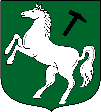 